.                                            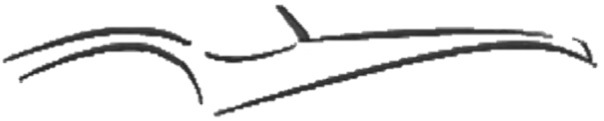 Participation à la journée organisée par l’association «  l’Enfant Soleil »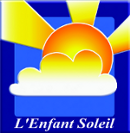 Association Charentaise venant en aide aux familles d’enfants et d’adultes en situation de handicap ou de maladie, toutes pathologies confondues.FOOD TRUCK  présent sur placeContact organisateur:   Michel BONNEFONT  06 09 28 01 45  michel.bonnefont@sfr.fr………………………………………………………………………………………                Bulletin d’inscription (tout véhicules)Monsieur, Madame……………………participeront à la journée du 6 Mai     Véhicule :                                Participation:   2€     par véhicule     payement sur placeA retourner avant le  15 avril  à   Michel BONNEFONT 14 bis allée des Lauriéres16000 ANGOULEME  ou confirmation par Mail   